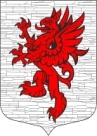 СОВЕТ ДЕПУТАТОВ       МУНИЦИПАЛЬНОГО ОБРАЗОВАНИЯЛОПУХИНСКОЕ СЕЛЬСКОЕ ПОСЕЛЕНИЕЛОМОНОСОВСКОГО МУНИЦИПАЛЬНОГО РАЙОНАЛЕНИНГРАДСКОЙ ОБЛАСТИчетвёртого созываРЕШЕНИЕот 18 декабря 2019 г.                                                                                  № 33Об утверждении списка жителей на получение социальной помощи в соответствии с решением Совета депутатов муниципального образования Лопухинское сельское поселениеЛомоносовского муниципального района Ленинградской области № 28 от 26 июля  2016 года  «Об  утверждении Положения «О порядке и размерах социальных выплат жителям муниципального образования Лопухинское сельское  поселение за счет средств местного бюджета»В соответствии с Федеральным законом от 06.10.2003г. № 131-ФЗ «Об общих принципах организации местного самоуправления в Российской Федерации», с Уставом муниципального образования Лопухинское сельское поселение муниципального образования Ломоносовский муниципальный район Ленинградской области, в соответствии с Решением совета депутатов МО Лопухинское сельское поселение от 26.07.2016 № 28 «Об  утверждении Положения «О порядке и размерах социальных выплат жителям муниципального образования Лопухинское сельское  поселение за счет средств местного бюджета», Совет депутатов муниципального образования Лопухинское сельское поселение Ломоносовского муниципального района Ленинградской области решил:Утвердить список жителей, обратившихся за единовременной социальной помощью на 16 декабря 2019года,  для получения социальной помощи (единовременные выплаты) участникам фестивалей, конкурсов, спортивных соревнований, представляющим Лопухинское сельское поселение и достигших высоких результатов на районном и региональном уровнях, зарегистрированных на территории муниципального образования Лопухинское сельское поселение Ломоносовского муниципального района Ленинградской области (приложение)Настоящее решение вступает в силу с момента его подписания. Глава муниципального образованияЛопухинское сельское поселение                                             В.В.  ШеферПриложение к решению Совета депутатовМО Лопухинское сельское поселениеот18 декабря2019 года № 33Список жителей для получения социальной помощи (выплат) гражданам участникам фестивалей, конкурсов, спортивных соревнований, представляющим Лопухинское сельское поселение и достигших высоких результатов на районном и региональном уровнях, зарегистрированным на территории муниципального образования Лопухинское сельское поселение муниципального образования Ломоносовский муниципальный район Ленинградской области Фамилия Имя Отчество заявителя Вид выплатыМорозова Юлия АлександровнаДиплом 1 степени в районном  фестивале-конкурсе патриотической песни «Жизнь одна и Родина одна», в номинации сольные исполнителиПепелка Максим ПетровичКоманда Лопухинского СП 3 место в турнире по баскетболу среди мужских команд в зачёте  районной Спартакиаде  Ломоносовского районаНевельская  Елена НиколаевнаВокальный ансамбль «Забава» лауреат 3 степени в районном  фестивале-конкурсе патриотической песни «Жизнь одна и Родина одна»  В номинации «Исполнение авторских песен» (дуэты, трио, квартеты, ансамбли и хоры) 